Рекомендации     для   родителей     по   теме:    «Цветы»       (с  20  по 24 апреля)Группа   «Весёлые   гномики»	Воспитатели:	Всеволодова  Л.А.	Орлова   Л.П.ПонедельникОзнакомление с окружающим миром  (смотреть  презентацию).Лепка.Тема «Цветы»Цели:   закреплять умение детей лепить цветы из отдельных частей, передавая их характерные признаки; продолжать отрабатывать навыки работы с пластилином; развивать мелкую моторику рук.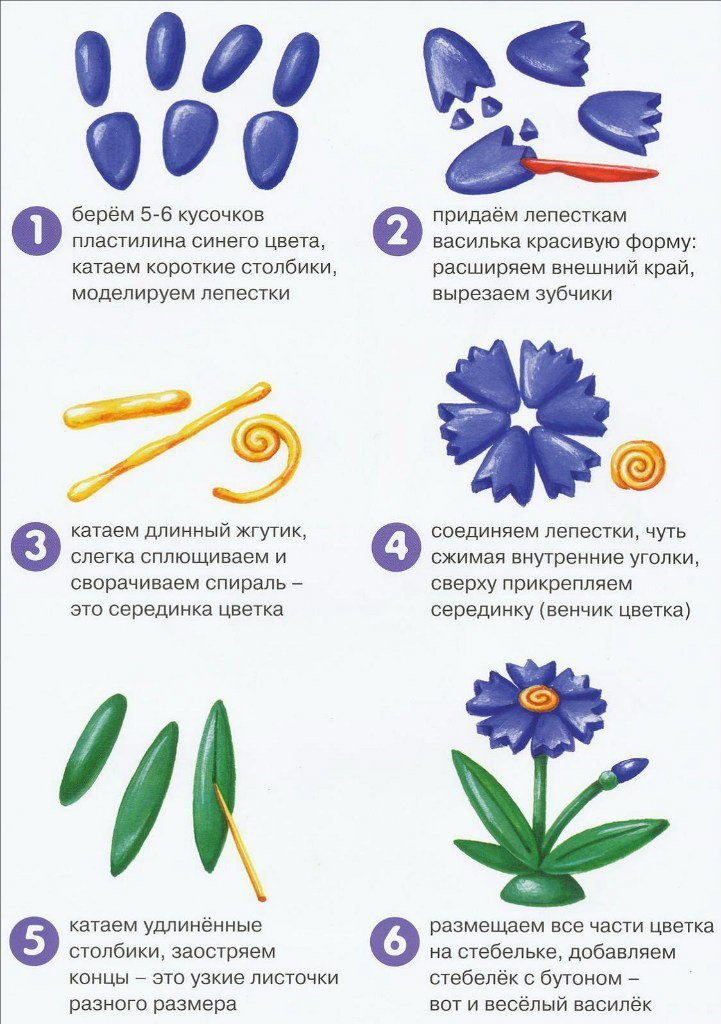 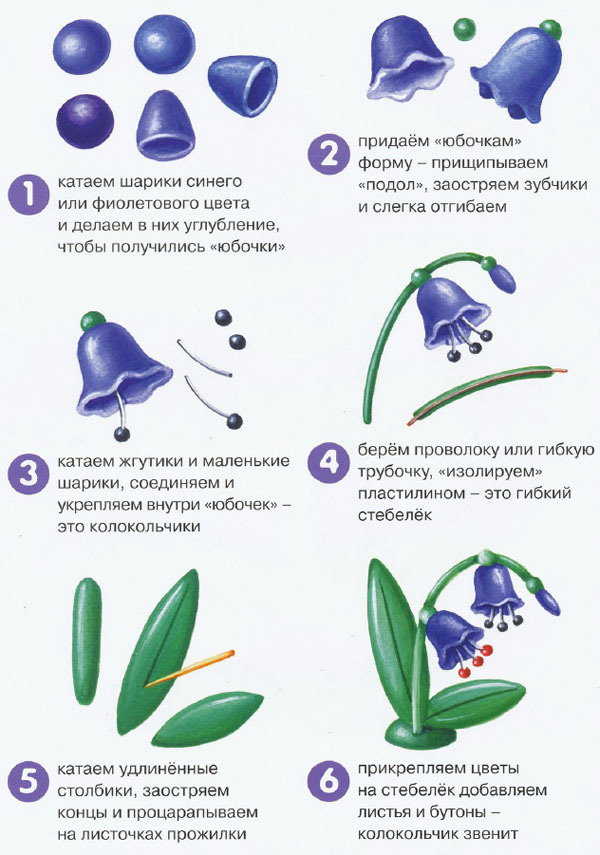 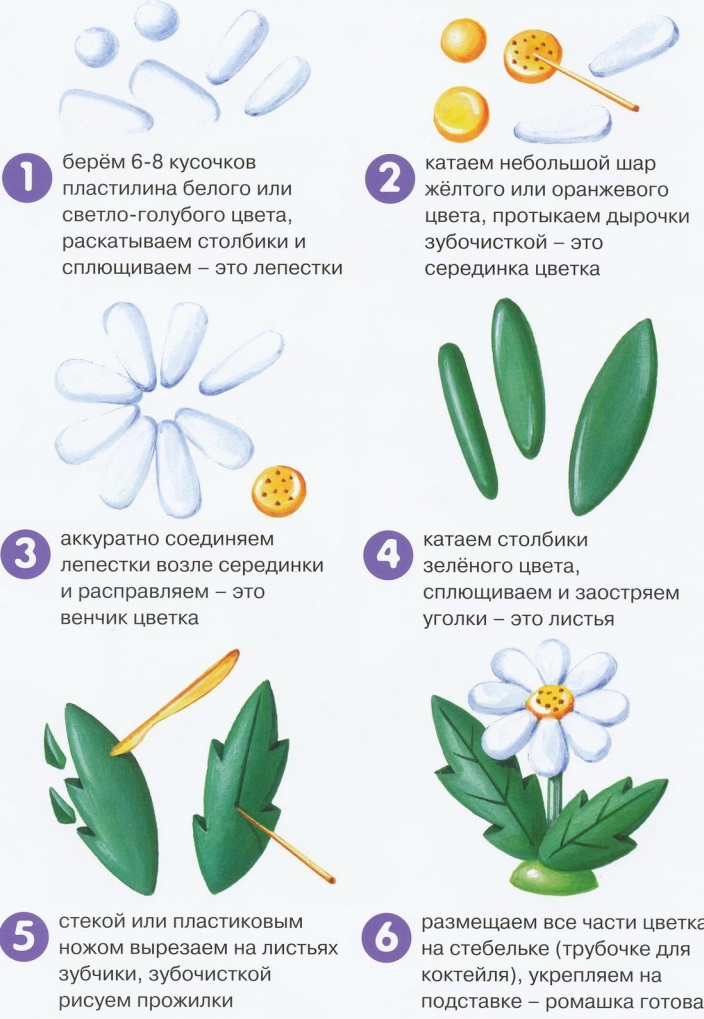 Вторник Физическая   культура.Общеразвивающие  упражнения.И.п.---основная стойка, руки на пояс.  1- правую ногу назад на носок, руки за голову;  2- вернуться в исходное положение.   То же левой ногой.И.п.---стойка ноги врозь,  руки на пояс.  1- поворот вправо, правую руку вправо;  2- вернуться в исходное положение.  То же влево.И.п.---основная стойка, руки вдоль туловища.   1- выпад правой ногой вперёд;  2-3- пружинистые покачивания;  4- вернуться в исходное положение.  То же  левой ногой.И.п.---стойка на коленях, руки на пояс.  1-2- медленным движением  сесть справа на бедро, руки вынести вперёд;  3-4- вернуться в исходное положение.  То же влево.И.п.---стойка ноги на ширине плеч, руки вниз.  1- руки в стороны;  2-наклон вперёд, коснуться пальцами рук носка левой ноги,  3-выпрямиться,  руки в стороны;  4-вернуться в исходное положение.  То же к правой ноге.И.п.---основная стойка, руки вдоль туловища.  Прыжки на двух ногах – левая вперёд, правая назад;  прыжком сменить положение ног.  Выполняется под счёт  1-8  -  затем пауза и снова прыжки  (3-4 раза).Математика.  Подготовительная к школе группа.Цели: продолжать закреплять умение детей составлять и решать задачи на вычитание по предложенным картинкам;  упражнять детей в счёте и в воспроизведении  указанного количества движений.Среда Аппликация. Подготовительная к школе группа.Тема:  «Цветы в вазе».Цели:  совершенствовать умение детей работать с цветной бумагой, развивать творческое воображение, мышление;  воспитывать у детей желание трудиться.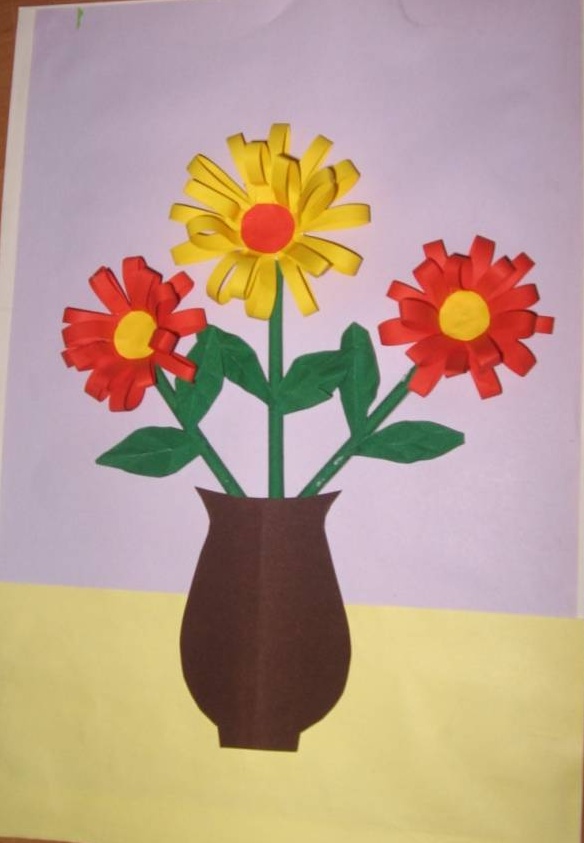 Аппликация. Старшая группа.Тема:  «Красивый цветок».Цели:  закреплять умение детей в вырезывании одинаковых деталей для создания аппликации; предложить детям использовать нить для изготовления стебелька;  развивать художественные способности.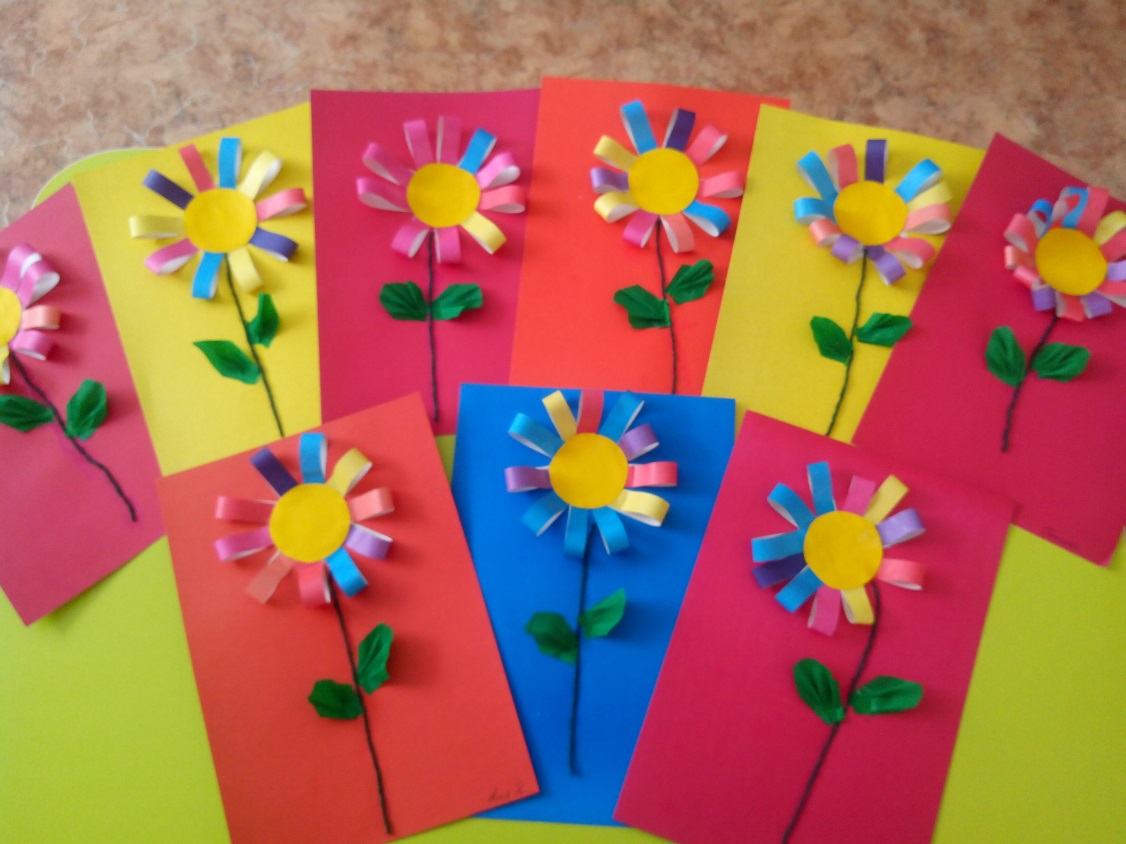 Четверг Математика. Подготовительная к школе группа.Цели: продолжать закреплять умение детей составлять и решать задачи на сложение  по предложенным картинкам;  упражнять детей в сравнении предметов по длине, ширине, высоте и толщине.Математика. Старшая группа.Цели: продолжать закреплять у детей навыки порядкового счёта в пределах 10; упражнять детей в ориентировке на плоскости листа  (верхний правый угол, нижний левый угол и т. д.).Ознакомление детей с художественной литературойЦель: предложить родителям выбрать из списка произведений два-три рассказа и стихотворения для прочтения детям 1.Д.Родари. Для чего розам нужны шипы?2.О.Высотская. Одуванчик.3.М.Пришвин. Золотой луг.4.В.Катаев. Цветик-семицветик.5.Е.Серова. Подснежник. Фиалка. Незабудка. Колокольчики. Ромашки. Одуванчики. Гвоздика.6.Э.Шим. Ландыш.7.Н.Соколов-Микитов. Одуванчики.8.Румынская сказка. Ромашка.9.Божена Немцова. Розочка.10.Н.Павлова. Как облачко.11.Н.Павлова. Луковица с радостью.12.Н.Павлова. Хитрый одуванчик.13.Н.Павлова. Под кустом.14.Н.Павлова. Загадки цветов.15.Н.Сладков. Шмель и цветок.ПятницаФизическая  культура  (смотреть   вторник).Рисование. Подготовительная к школе группа.Тема:  «Букет для мамы».Цели:  помочь детям   освоить способ рисования цветов и вазы нетрадиционным способом  -  жесткой кистью;  побуждать детей передавать в рисунке форму цветов, их цветовую гамму;  развивать творчество.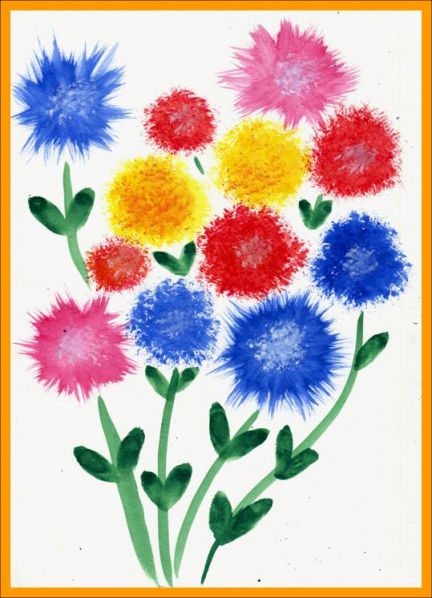 Рисование. Старшая группа.Тема:  «Тюльпаны».Цели:   предложить детям нарисовать тюльпаны нетрадиционным способом  (с помощью пластмассовой вилочки);  развивать эстетическое  восприятие окружающего мира;  закреплять умение самостоятельно дополнять рисунок любыми предметами.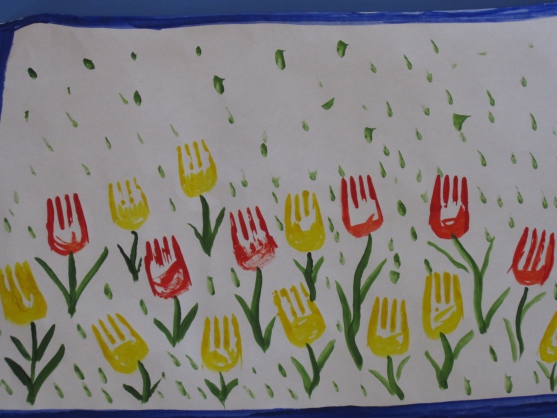 